Cr-17-971 Property now in compliance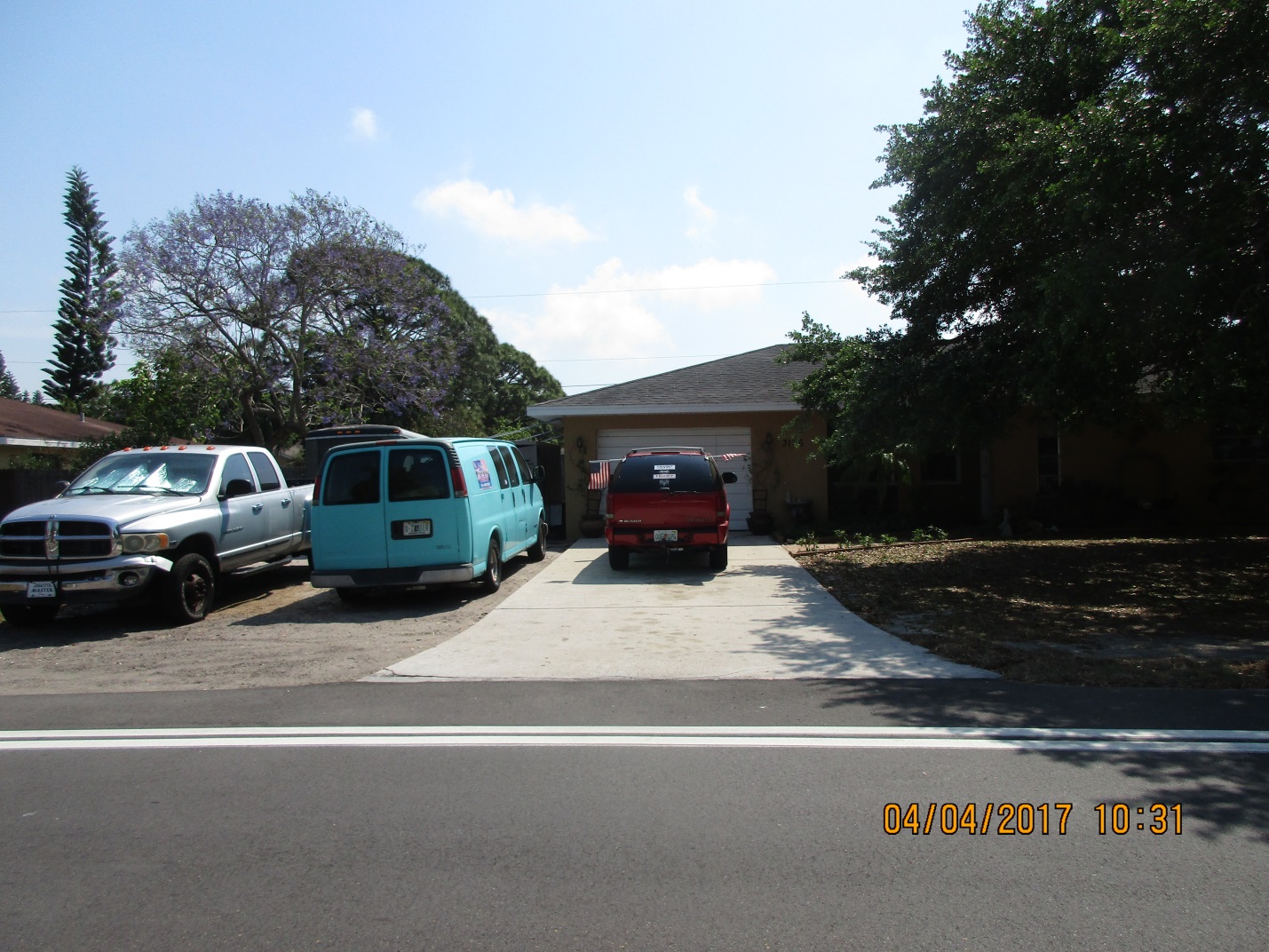 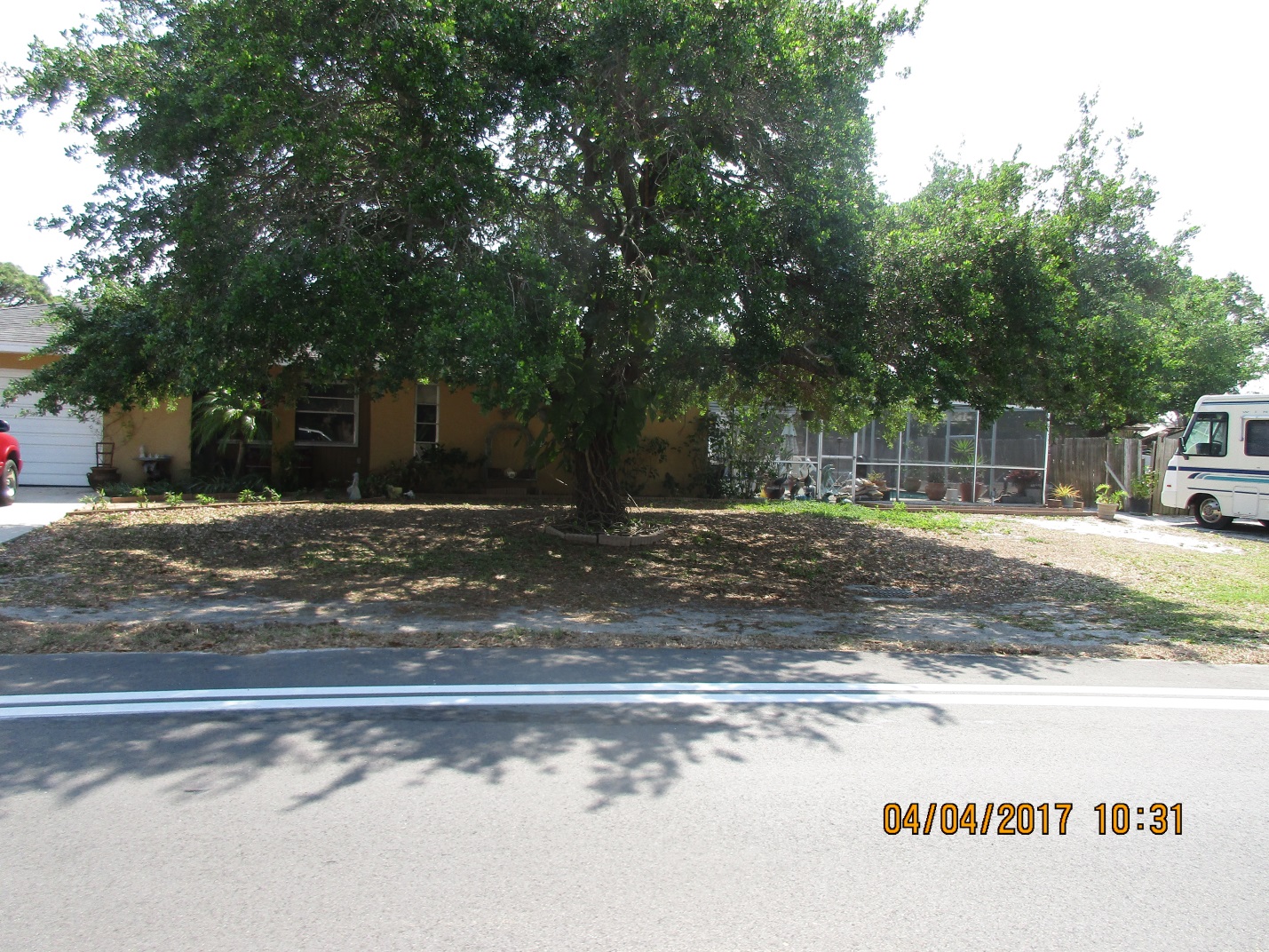 